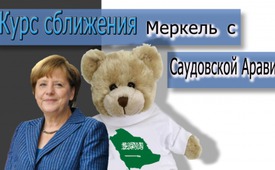 Курс сближения Меркель с Саудовской Аравией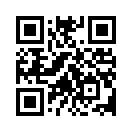 В прошедшее воскресенье канцлер Германии Ангела Меркель была с официальным визитом в Саудовской Аравии. В рамках встречи были подписаны проекты по инфраструктуре и в IT, а также соглашения по сотрудничеству в подготовке саудовских женщин-полицейских и военнослужащих в Германии.В прошедшее воскресенье канцлер Германии Ангела Меркель была с официальным визитом в Саудовской Аравии. В рамках встречи были подписаны проекты по инфраструктуре и в IT, а также соглашения по сотрудничеству в подготовке саудовских женщин-полицейских и военнослужащих в Германии. На повестке дня также стояла тема бомбардировки Йемена саудовцами и права человека в стране. Согласно ARD-Tagesschau Меркель не избегала этих неудобных вопросов. В «ZDF сегодня» появились заголовки: «Канцлер обязывает короля», а потом поясняют: «Канцлер хочет саудовцев принудить к миру»
Но если посмотреть точнее, возникает вопрос, как ZDF приходит к такому определению. Ведь в отношении бомбардировок в Йемене Меркель говорила в очень умеренных тонах. Она только сказала, что делает ставку на проводимый ООН процесс дипломатического решения, и не верит в военное решение этого конфликта.
О «принуждении к миру» здесь не могло быть и речи. Ниже приведём сравнение, как Меркель поступает, если она действительно хочет кого-то к чему-то принуждать или против кого-то принимает меры:
- После законного присоединения Крыма к России, Меркель всегда говорила об аннексии и решительно высказывалась за санкции против России, чтобы принудить ее к отступлению. Саудовское же терроризирование бомбардировками в Йемене она даже не осудила, а санкции даже не упоминались, не говоря уже о их вводе. Напротив, саудовских правителей поддерживают за счёт интенсификации экономического сотрудничества. 
Но и в других областях, когда речь идёт о Саудовской Аравии, Меркель и СМИ применяют различные стандарты:
В то время, как президент Турции Эрдоган в данный момент со стороны немецких политиков и СМИ подвергается резкой критике за введение президентской формы правления, за планы восстановления смертной казни и подавление оппозиционных активистов, по отношению к саудовцам всё звучит совсем по-другому. Так в отношении смертной казни и ареста саудовского блогера Раифа Бадави Меркель сказала, что нелёгкой темой прав человека мы будем продолжать заниматься. Бадави, критиковавший условия в Саудовской Аравии, был приговорен к 10 годам тюремного заключения и 1000 ударов плетью. Давление или настойчивые требования выглядят по-другому, тем более, что в Саудовской Аравии порка и побивание камнями обычное явление. Однако бури негодования из-за сдержанной критики со стороны Меркель в немецких СМИ не наблюдалось. 
- В то время, как председателя АдГ Фрауке Петри немецкие политики и СМИ буквально засыпали критикой за её требование при необходимости защищать границы Германии силой оружия, в отношении Саудовской Аравии руководствуются другими стандартами. Здесь Меркель не требовала человечности, но наоборот, немецкие фирмы помогали строить пограничные системы защиты на границе с Йеменом, после того как саудовские властители воздушными налётами насмерть разбомбили живущее там гражданское население (www.kla.tv/8983 ). И это несмотря на то, что саудовцы как соседняя страна Сирии и Йемена и как активный участник в военных действиях в обоих странах, были бы обязаны помочь беженцам. Уже только палаточные городки возле Мекки, которые кроме сезона паломничества (5 дней в году) всё равно стоят пустые могли бы принять три миллиона беженцев. Но вместо того, чтобы Меркель, которая всегда подчеркивает, что имеет широкое сердце для беженцев, настаивала на том, чтобы и саудовцы открыли свои границы, в эту страну отправляют немецких полицейских для защиты границ, а в будущем в Германии будут обучаться военнослужащие этой агрессивно воюющей страны. И здесь тоже не было протеста со стороны СМИ.
Вывод: это двоякое поведение Меркель и средств массовой информации показывает, что такие ценности как мир, человечность или демократия в первую очередь затребованы в том случае, когда хотят поставить неугодных глав государств или политиков в плохой свет. Союзники, такие как Саудовская Аравия, напротив пользуются настоящей «свободой шута» и могут позволить себе все, вплоть до геноцида в Йемене. Об этом нельзя забывать, когда в следующий раз благородными аргументами будут оправдывать санкции или военные действия против неугодных государств.от tz.Источники:www.tagesschau.de/ausland/merkel-saudi-arabien-107.html
www.heute.de/merkel-in-saudi-arabien-die-kanzlerin-nimmt-den-koenig-wegen-jemen-in-die-pflicht-47080396.html
https://deutsch.rt.com/international/49946-merkel-besuch-saudi-arabien-milit%C3%A4rausbildung-diplomatie-jemen-krieg/
http://www.zeit.de/gesellschaft/zeitgeschehen/2017-03/raif-badawi-verlaengerung-haft-geldstrafe
http://www.epochtimes.de/politik/welt/saudi-arabiens-zeltstadt-koennte-3-mio-fluechtlinge-aufnehmen-arabien-a1268304.htmlМожет быть вас тоже интересует:#AngelaMerkel-ru - Ангела Меркель - www.kla.tv/AngelaMerkel-ru

#ARD-ru - www.kla.tv/ARD-ruKla.TV – Другие новости ... свободные – независимые – без цензуры ...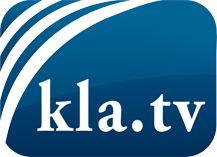 О чем СМИ не должны молчать ...Мало слышанное от народа, для народа...регулярные новости на www.kla.tv/ruОставайтесь с нами!Бесплатную рассылку новостей по электронной почте
Вы можете получить по ссылке www.kla.tv/abo-ruИнструкция по безопасности:Несогласные голоса, к сожалению, все снова подвергаются цензуре и подавлению. До тех пор, пока мы не будем сообщать в соответствии с интересами и идеологией системной прессы, мы всегда должны ожидать, что будут искать предлоги, чтобы заблокировать или навредить Kla.TV.Поэтому объединитесь сегодня в сеть независимо от интернета!
Нажмите здесь: www.kla.tv/vernetzung&lang=ruЛицензия:    Creative Commons License с указанием названия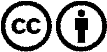 Распространение и переработка желательно с указанием названия! При этом материал не может быть представлен вне контекста. Учреждения, финансируемые за счет государственных средств, не могут пользоваться ими без консультации. Нарушения могут преследоваться по закону.